Algebra 1									Name:Unit 13 – Day 2 Practice1. Maddy and Savannah both had to have repairs done on their cars after they were in a fender bender with each other.  The table and graph below show the remaining balance in dollars, f(x), of the cost of car repairs after x months.  Who had the higher costs for repair and who is repaying their balance faster?              Maddy: 					Savannah: 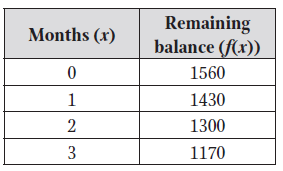 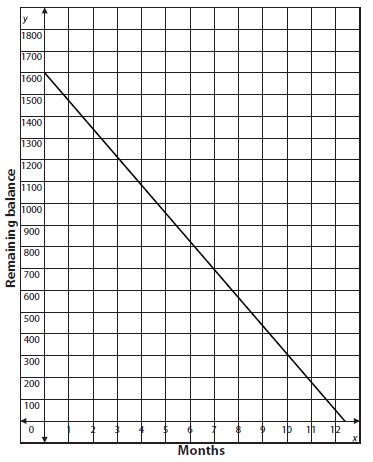 2. Which quadratic function has the lower minimum value? Explain why. Function A. 							      Function B.                                                                                                                       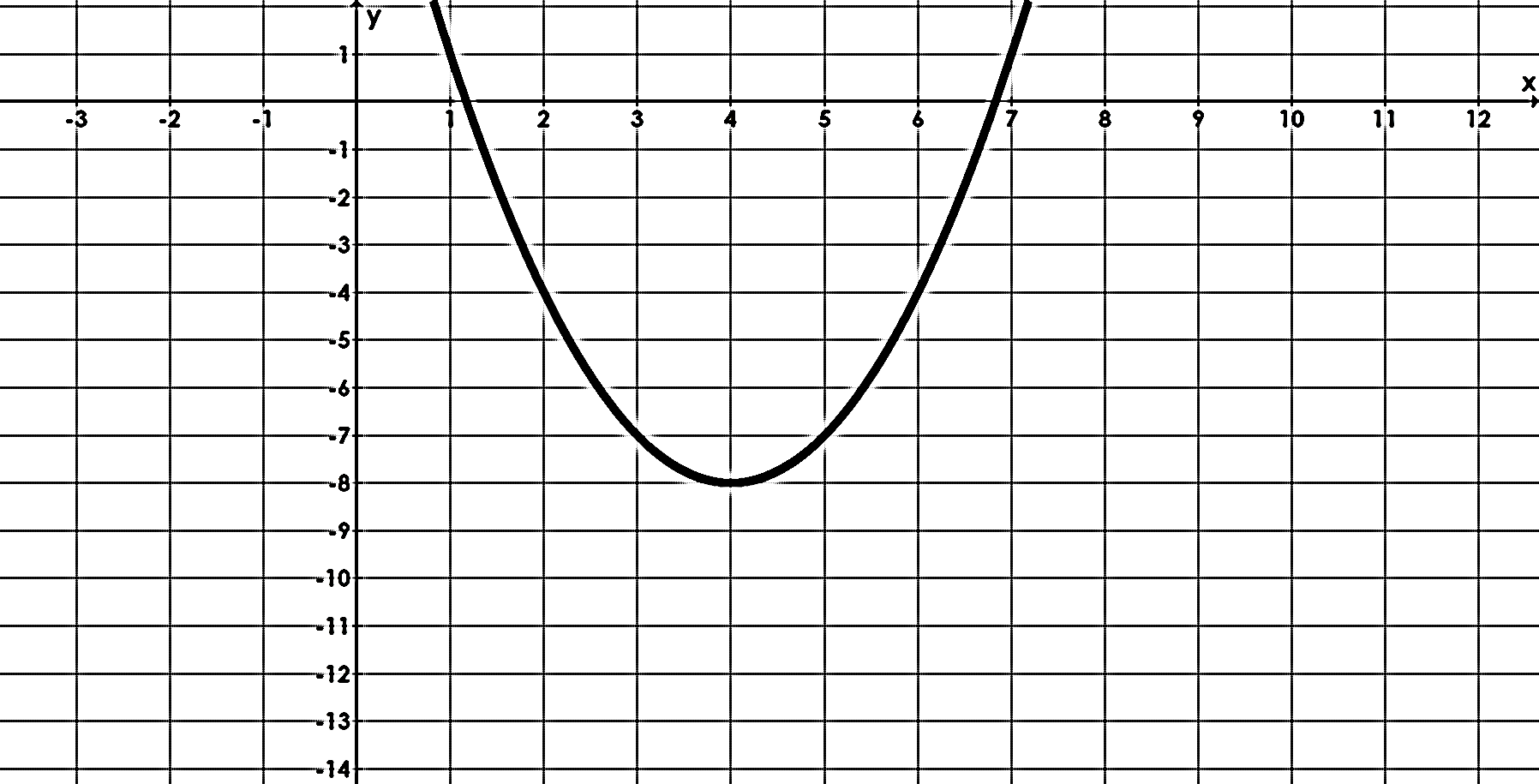 3. Which quadratic function has the bigger y-intercept?  Explain why.Function A: y = -x2 + 3x + 8			Function B: 4. Use the graph below to answer the following questions: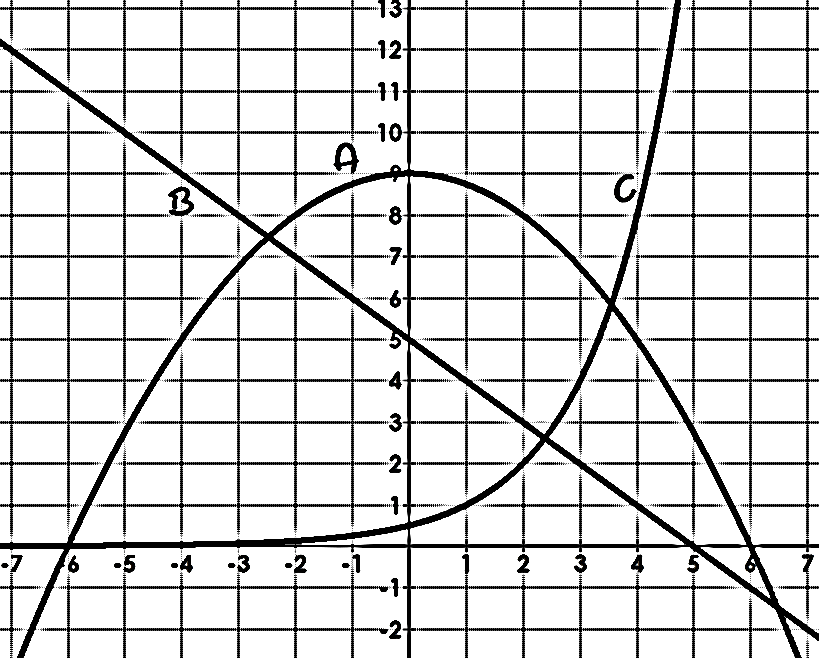 a. List the functions in order from least to greatest for y-intercepts:b. Which function has the largest x-intercept?c. List the functions in order from smallest to largest when x = -4. d. List the functions in order from smallest to largest when x = 0.e. List the functions in order from smallest to largest when x = 2. f. List the functions in order from smallest to largest when x = 5. g. Which graphs has the largest rate of change on the interval [-5, -3]?h. Which graph has the largest rate of change on the interval [4, 5]?X-4-3-2-101y0-5-8-9-8-5X-4-3-2-101y913191397